УТВЕРЖДАЮДиректор филиала «Молодечненскийгосударственный политехническийколледж» УО РИПО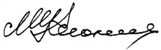 _________________ М.Н. Клокель« ____» _____________ 20 ___ г.ПОЛОЖЕНИЕ
о научно-практической конференции «Земля – наш общий дом»среди учащихся интересующихся научной, творческой, практической, исследовательской деятельностью учреждений общего среднего образования, средних специальных учебных заведений, учебных заведений Республики Беларусь и Российской Федерации.1 Общие положенияНаучно-практическая конференция (НПК) является формой  образовательной  деятельности, обеспечивающей коммуникацию учащихся, направленной на развитие элементов научного мировоззрения, общего кругозора, внутренней культуры и познавательной активности  учащихся и способствующей развитию проектного подхода к развитию исследовательской деятельности  учащихся.   НПК является итогом учебной, творческой, практической, исследовательской деятельности учащихся, которая связана с решением учащимися творческих, исследовательских задач, часто с заранее неизвестным результатом в различных областях науки и техники.НПК проводится ежегодно один раз в учебном году – во втором семестре. Способы участия в конференции: выступление с докладом, участие в качестве слушателя, только публикации материалов учащихся. К публикации принимаются тезисы докладов и статьи объёмом не более 5 страниц.Электронный сборник статей будет размещён на официальном сайте колледжа.Для участия в НПК необходимо прислать заявку установленной формы (приложение 1).         Участие в конференции бесплатное.2 Цели и задачи конференцииЦелью конференции является  создание  условий  для  развития  познавательной активности учащихся,   их  креативного   мышления,  навыков  исследовательской деятельности  и расширения общего кругозора.Основными задачами конференции являются:- формирование проектно-исследовательской культуры учащихся; - создание условий для развития поисковой, исследовательской и творческой деятельности учащихся;- обмен информацией и опытом;- поддержка одарённой молодёжи;- развитие  у учащихся навыков публичного выступления, применения различных способов  презентации результатов своего исследования;- пропаганда лучших достижений учащихся;-  совершенствование психологического  и педагогического сопровождения учащихся.3 Участники конкурсаК участию в конкурсе приглашаются учащиеся учреждений общего среднего образования и учащиеся учреждений профессионального образования Республики Беларусь и Российской Федерации. Работа может быть выполнена как одним автором, так и творческой группой, которая, как правило, включает не более  3 человек.Примечание! Один участник может представить только одну работу в секции.4 Направления работы (секции)- Техника и технологии;- Экология и охрана окружающей среды;- Социально-гуманитарные науки;5 Порядок проведенияПодготовку и проведение конференции обеспечивает филиал « Молодечненский государственный политехнический колледж» учреждения образования « Республиканский институт профессионального образования»Для организации и проведения конкурса создаётся оргкомитет,  который решает следующие задачи:- занимается организационными вопросами подготовки и  проведения конференции;- формирует компетентное жюри;- определяет форму проведения конференции,  - осуществляет общее руководство проведением конференции,- совместно с жюри подводит итоги, награждает победителей.6  Этапы и сроки проведения конкурса      НПК проводится в два этапа:первый этап: 03.02.2020-02.03.2020 – прием заявок на конференцию и работ (допускается  заочное участие); второй этап: 03.03.2020-24.03.2020 – оценивание работ экспертами, проверка на антиплагиат. 27.03.2020 – публичное выступление участников, подведение итогов, награждение победителей и призеров. Работы  необходимо направить в срок до 02.03.2020 в бумажном варианте по адресу: 222306, Республика Беларусь, Минская область,  г. Молодечно,  пл. Центральная, 2. Филиал "Молодечненский государственный политехнический колледж" учреждения образования "Республиканский институт  профессионального образования" или  электронный вариант вместе с заявкой (см. приложение 1) направить на e-mail:metod-kab@tut.by(с пометкой на конференцию)Дополнительную информацию и консультации можно получить по телефону+ 375 (0176) 77 07 82 (методисты Авласевич Снежана Николаевна, Бурак Ольга Викторовна)В печатном виде работы должны быть  предоставлены непосредственно на НПКДата проведения конференции –27 марта 2020Место проведения - ул. Машерова, 19Начало проведения конференции – 11.00В день официального проведения конкурса проводится защита работ.
         Защита работ осуществляется с помощью наглядных средств (плакатов, видеофильмов, презентации) участниками самостоятельно.	7 Требования к оформлению 	Исследовательская работа выполняется на формате А4.  При наборе текста используется шрифт Times New Roman, размер 14, межстрочный интервал – 1,0, выравнивание текста - по ширине листа.		Не допускается использование других шрифтов. Шрифт печати должен быть прямым, светлого начертания, четким, черного цвета, одинаковым  по  всему  объему  текста.  Разрешается  использовать компьютерные возможности для акцентирования внимания на определениях, терминах, теоремах,  важных  особенностях,  применяя  разное  начертание  шрифта,  включая курсивное, полужирное, курсивное полужирное, выделение с помощью рамок, разрядки, подчеркивания. 	Размер полей: верхнего и нижнего 2 см, левого 2,5 см, правого 2 см.	Все страницы работы, включая иллюстрации и приложения, нумеруются по порядку без пропусков и повторений. Порядковый номер страницы печатается, как правило, на середине нижнего поля страницы. Первой страницей считается титульный лист, на котором нумерация страниц не ставится.	 Каждый новый раздел (введение, главы, параграфы, заключение, список использованных источников) начинаются с новой страницы. Главы, разделы, подразделы, пункты имеют заголовки. Заголовки располагаются посередине страницы без точки на конце, отделяются от текста сверху и снизу тремя интервалами. Заголовки в разделе «Оглавление» должны точно повторять заголовки в тексте.		Главы,  разделы,  подразделы,  пункты,  рисунки,  таблицы,  формулы,  уравнения,  нумеруются арабскими цифрами без знака «№». 	Номер главы ставится после слова «Глава». 	Разделы «Оглавление», «Введение», «Заключение», «Список использованных источников», «Приложения» не нумеруются. Разделы нумеруются в пределах каждой главы. Номер раздела состоит из номера главы и порядкового номера раздела, разделенный точкой. Подразделы нумеруются в пределах каждого раздела. Номер подраздела состоит из порядковых номеров главы, раздела, подраздела, разделенных точками. Структура оформления работы.1. Титульный лист:
- Наименование учебного заведения
-Название проекта
-Фамилия, имя, отчество автора (ов) -Фамилия, имя, отчество и должность руководителя
 -Место и год выполнения работы2. Оглавление3. Введение (цель работы, значение, актуальность)4.Основная часть проекта (может включать  несколько разделов, раскрывающих  пути реализации поставленных целей, предполагаемый результат).Не рассматриваются работы которые: не соответствуют моральным ценностям белорусского общества, в том числе носят пропаганду или оправдание употребления наркотических средств, спиртных напитков, курения, употребления ненормативной лексики; удерживают элементы порнографии, насилия, жестокости и (или) признаков проявления экстремизма.5.Заключительная часть содержит выводы, заключения, предложения, обобщения по работе. Работа должна быть изложена чётко и ясно на русском или белорусском языках. Сленг и фразы из просторечия не допустимы в исследовательской работе.8 Порядок представления работы на научно-практическую конференциюРаботы, выступления учащихся готовятся под руководством руководителя, которым может быть преподаватели спецдисциплин, преподаватели общеобразовательных и общепрофессиональных дисциплин, руководители кружков, социальный педагог, психолог. 	Все выступления на НПК являются регламентированными. Регламент составляет 7 - 10 минут на выступление  и  ответы на вопросы.	Защита работ производится учащимися самостоятельно, без участия  руководителя  работы.	Презентация работы проводится в форме демонстрации материалов работы, краткого рассказа о содержании работы, ответов на вопросы членов жюри, оппонентов.         Для защиты работы участнику создаются условия для расположения плакатов и других наглядных средств, компьютер для демонстрации презентации, видео- и аудиоматериалов к проекту.	При использовании презентации не допускается   ее  дословное воспроизведение на защите.	По окончании представления работы члены жюри, оппоненты  вправе задавать вопросы по теме  исследовательской работы и выступления.	Все работы проверяются в системе Антиплагиат. Оригинальность работы должна составлять не менее 50% от общего объема работы.9 Подведение итогов конференции	По окончании работы НПК проводится заседание жюри, на котором выносится решение о победителях и призерах.	Работы учащихся оцениваются в два этапа:заочный (оценка текста работы). очный (защита работы).         Число премируемых работ по каждому направлению определяется жюри. Примечание: Жюри оставляет за собой право не оценивать работы, которые не отвечают условиям конкурса.Победители и призеры награждаются Почетными грамотами, Дипломами, участники - сертификатами, руководители получают сертификаты или благодарственные письма за подготовку к участию в конференции.	Награждение участников конференции проходит в конференц-зале филиала «Молодечнеский государственный политехнический колледж» учреждения образования « Республиканский институт профессионального образования».Примечание. При регистрации работ на конференцию авторы дают согласие на публикацию своих работ, публичную демонстрацию и использование филиалом «Молодечненский государственный политехнический колледж» учреждения образования «Республиканский институт профессионального образования» в целях распространения положительного педагогического опыта.Приложение 1Заявка на участие в научно-практической конференции для учащихся «________________________________________________________________»Заявка оформляется отдельным файлом.  Заранее благодарим за проявленный интерес!№ п\пФамилия, имя, отчество участникаУчреждение образованияНазвание секцииНазвание исследо-ватель-ской работы(статьи)Руково-дительпроектаТелефон с кодом города, адрес электронной почты (для контактов)Степень участия (нужное написать)- выступле-ние с докладом,- участие в качестве слушателя,- только публикации( при заочной форме)